Экологический проект								Группа № 5 «Особый ребенок»ВоспитателиБелоус Ю. В.Егорова А. М.МБДОУ № 4 «Солнышко»2015 г.Пояснительная запискаВ период дошкольного детства закладываются основы взаимодействия ребёнка с природой, при помощи взрослых он начинает осознавать её, как общую ценность для всех людей. Ребёнок получает эмоциональные впечатления о природе, накапливает представления о разных формах жизни, у него формируются первоосновы экологического мышления, сознания, начальные элементы экологической культуры.Экологическая воспитанность дошкольника выражается в гуманном, ценностном отношении к природе, основными проявлениями которого служат доброжелательность к живым существам, эмоциональная отзывчивость на их состояние, интерес к природным объектам; стремление осуществлять позитивное взаимодействие, учитывая их особенности, как живых существ; желание и умение заботится о живом, создавать необходимые для жизни условия.Проблема экологического образования – одна из самых актуальных на сегодняшний день. Бережное отношение к природе, осознание важности ее охраны и восстановления, формирование экологически целесообразного поведения в природе необходимо воспитывать с ранних лет. Именно с дошкольного возраста закладывается позитивное отношение к природе. Как помочь детям научиться сочувствовать окружающей живой природе и заботиться о природных объектах? Как научить детей ценить мир и справедливость? Как развивать любовь к природе и стремление защищать ее? Чтобы ответить на эти важные вопросы мы решили разработать проект по ознакомлению с красотой природы осенью, в частности с сезонным изменением деревьев осенью. Уже в дошкольном возрасте дети имеют представления о строении деревьев, узнают их по характерным признакам: цвету коры, форме листьев и прививается любовь к деревьям. Через самостоятельную поисково–исследовательскую деятельность дети получают возможность напрямую удовлетворить присущую им любознательность и упорядочить свои представления о мире.Тип проекта – познавательно - творческийФорма проведения – групповаяВозраст участников – от 4 до 7 летСроки исполнения – краткосрочный (октябрь - ноябрь 2015 года).Цель – изучение природы родного края в осенний период времени.Задачи: развитие мелкой моторики;расширение кругозора и словарного запаса;умения взаимодействовать и общаться;развитие ценностного отношения к природе.Предполагаемый результат – сформировать у дошкольников элементарные представления о внешнем виде и жизни деревьев, их взаимосвязях в природе.Работа с родителями – консультация в папку-передвижку «Берегите природу»Презентация проекта – выставка продуктов творчества детей.1 этап – наблюдения за сезонными изменениями деревьев на участке детского сада, беседы о разнообразии деревьев и жизнедеятельности растений осенью.Цель: изучать взаимодействия дерева с окружающим миром, выявление пользы и вреда флоры и фауны экосистемы в ходе наблюдений и бесед. Исследовать функциональные особенности систем жизнеобеспечения дерева, их зависимости от времени года. Развивать умения видеть красоту окружающего природного мира, разнообразия его красок и форм.2 этап – чтение художественных произведений об осенней пореЦель: вызвать душевный отклик на произведения о русской природе, раскрыть красоту и поэтичность образа осенней природы в произведениях русских поэтов и писателейА. С. Пушкин.  .  .Унылая пора! Очей очарованье!
Приятна мне твоя прощальная краса -
Люблю я пышное природы увяданье,
В багрец и в золото одетые леса,
В их сенях ветра шум и свежее дыханье,
И мглой волнистою покрыты небеса,
И редкий солнца луч, и первые морозы,
И отдаленные седой зимы угрозы.Александр ПушкинОсень(отрывок)Октябрь уж наступил - уж роща отряхает
Последние листы с нагих своих ветвей;
Дохнул осенний хлад - дорога промерзает.
Журча еще бежит за мельницу ручей,
Но пруд уже застыл; сосед мой поспешает
В отъезжие поля с охотою своей,
И страждут озими от бешеной забавы,
И будит лай собак уснувшие дубравы.Пришвин Михаил МихайловичРассказы про осень. Птицы и листьяВ лучах солнца, проникающих в лес осенний, не поймешь, где листья и где птицы летят.А на большой лесной поляне и упавшие листья не находят покоя: одни, как мыши, перебегают поляну, другие хороводом кружатся, вихрятся, носятся и, когда попадают в течение ветра над лесом, опрометью мчатся под синими, почти черными тучами и между ними голубыми сияющими небесными полянками, и тут уже не поймешь, где листья мчатся, а где перелетные птички.Папоротник еще совсем зеленый стоял, но его теперь доверху завалило листвой, ароматной, шумящей под ногой.И. Соколов-МикитовОсеньДавно улетели на юг щебетуньи-ласточки, а ещё раньше, как по команде, исчезли быстрые стрижи.В осенние дни слышали ребята, как, прощаясь с милой родиной, курлыкали в небе пролетные журавли. С каким-то особым чувством долго смотрели им вслед, как будто журавли уносили с собой лето.Тихо переговариваясь, пролетели на теплый юг гуси...Готовятся к холодной зиме люди. Давно скосили рожь и пшеницу. Заготовили корма скоту. Снимают последние яблоки в садах. Выкопали картошку, свёклу, морковь и убирают их на зиму.Готовятся и звери к зиме. Проворная белка накопила в дупле орехов, насушила отборных грибов. Маленькие мыши-полевки натаскали в норки зёрен, наготовили душистого мягкого сена.Поздней осенью строит своё зимнее логово трудолюбивый еж. Целый ворох сухих листьев натаскал он под старый пень. Всю зиму спокойно будет спать под тёплым одеялом.Всё реже, всё скупее греет осеннее солнышко.Скоро, скоро начнутся первые морозы.До самой весны застынет земля-матушка. Все от нее взяли всё, что она могла дать.3 этап – дидактические игры « С какого дерева листок»Цель: совершенствовать умение дифференцировать, деревья по их стволам и листьям, развивать внимание, наблюдательность, память, воображение.Атрибуты: нарисованные на отдельных листах разные деревья, осенние листья этих деревьев.Ход игры: листья россыпью лежат вокруг рисунков стволов деревьев. Дети должны разложить листья на своё дерево.Атрибуты: картинки листьев разных деревьевХод игры: дети сидят по кругу и передают друг другу корзинку. По очереди достают листок, говорят, с какого он дерева и образуют прилагательное. Например: это лист с берёзы - берёзовый лист.Атрибуты: иллюстрации листьев с разных деревьевХод игры: дети берут по одному листку, по описанию педагога ребенок поднимает нужный листок, называет с какого он дерева и образует прилагательное.4 этап – лепка венка из осенних листьев из соленого теста (по трафаретам), раскрашивание акварелью.Цель: воспитывать умение видеть красоту окружающей природы, формировать эмоционально-радостное отношение от активного участия в совместной, коллективной работе.Консультация для родителей «Берегите природу»Природа учит нас понимать прекрасное.
Любовь к родной стране невозможна без любви к её природе»
К.Г. Паустовский «Многие из нас любуются природой, но не многие принимают её к сердцу, — писал М.М.Пришвин,- и даже тем, кто к сердцу принимает, не часто удаётся так сойтись с природой, чтобы почувствовать в ней свою собственную душу»Мы привыкли к тому, что изо дня в день нас окружают растения, животные, светит солнце, разливая вокруг нас свои золотые лучи. Нам кажется, что это было, есть и будет всегда. На лугах всегда будут лежать зелёным ковром травы, будут цвести цветы, раздаваться пение птиц. Но это всё не так. Если мы не научимся сами и не научим своих детей воспринимать себя как часть мира живой природы, то будущее поколение не сможет любоваться и гордиться красотой и богатством нашей родины.С первых лет жизни у детей формируется начало экологической культуры. Наблюдая за мамой, которая бережно ухаживает за цветами и домашними питомцами, у ребёнка возникает желание самому подойти и погладить кошку или собаку, полить цветы или полюбоваться их красотой.Дети растут и узнают много нового об окружающем его мире. А именно, что каждое растение, животное, насекомое, птица имеют свой «дом», в котором им хорошо и комфортно.Обращайте внимание на красоту природы в разное время года, суток и в любую погоду. Учите детей слышать пение птиц, вдыхать ароматы луга, наслаждаться прохладой родника. Ни это ли самая большая радость в жизни человека. Это тот величайший подарок, который нам дарит матушка природа.Зимой обратите внимание детей на красоту деревьев. Полюбуйтесь русской берёзкой, которая покрылась инеем.Доступно объясните детям, что зимой деревья спят и только мы можем их защитить от холода. Предложите им сделать доброе дело - укрыть корни снегом, чтобы деревья «не замёрзли».Наблюдайте вместе с детьми за тем, как идёт снег. Отмечайте его свойства (пушистый, белый, холодный и т.д.)На свежевыпавшем снегу хорошо видны следы. Предложите ребёнку поиграть в игру «Следопыты». По следам на снегу вы можете определить, кто здесь прошёл, кто куда ушёл, чьи они (человека, кошки, собаки, птицы).Весной природа просыпается. Порадуйтесь вместе с детьми появлением первой травы, первого листочка. Предложите ребёнку поиграть в игру «Найди приметы весны». (Солнце ярче светит, небо голубое-голубое, появились первые цветы и т.д.)Обратите внимание на прилёт перелётных птиц. Объясните детям, что птицам приходится тяжело после долгой зимы, и мы можем помочь им: построить скворечники и не забывать кормить их.Лучший отдых летом – это поездка в лес. Полюбуйтесь деревьями-великанами и зарослями густой травы. Расскажите детям о том, что в лесу можно увидеть редкие растения, которые занесены в Красную книгу. Это ландыш, зверобой, хохлатка. Ни в коем случае нельзя их срывать. Полюбуйтесь их красотой, вдохните аромат. Найдите с детьми лекарственные растения, назовите их, объясните пользу.Собирая грибы и ягоды, расскажите детям о том, что они нужны не только нам, но и обитателям леса. Некоторыми грибами животные не только питаются, но и лечатся. Вот, например, мухомор. Очень красивый, но ядовитый для человека гриб. А придёт лось, и он пригодится ему для лечения. Объясните детям, что грибы нужно срезать ножом, а не рвать вместе с плодоножкой. Через некоторое время на этом месте вырастет новый гриб.Не заглядывайте в гнёзда птиц - это их дома. Птица может испугаться и покинуть гнездо. Маленькие птенцы останутся без материнской заботы и погибнут.Безусловно, все понимают, что нельзя разорять гнёзда, муравейники и раскапывать норы.Не шумите в лесу. Не берите с собой на природу магнитофоны, их можно послушать и дома. И не обязательно на весь лес разговаривать между собой: наслаждайтесь вашим общением с природой. И лес, и звери, и птицы, и даже самый крошечный цветок будут благодарны вам за заботу и внимание.Мы и природа – одна большая семья. Научите детей видеть красоту родной природы, воспитывайте бережное отношение к ней. Если ребенок будет бережно относиться ко всему, что его окружает — ваше воспитание не пройдёт даром. Они будут внимательны не только к окружающему миру, но и к вам — взрослым.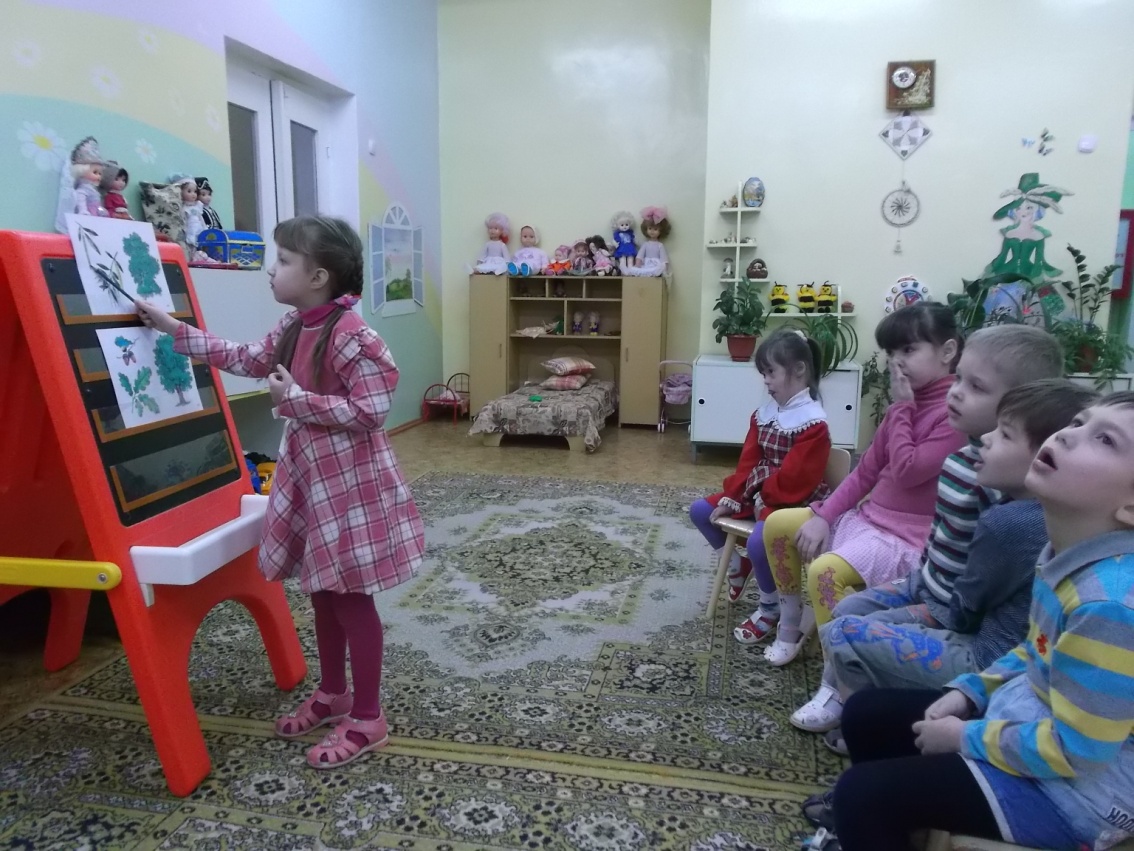 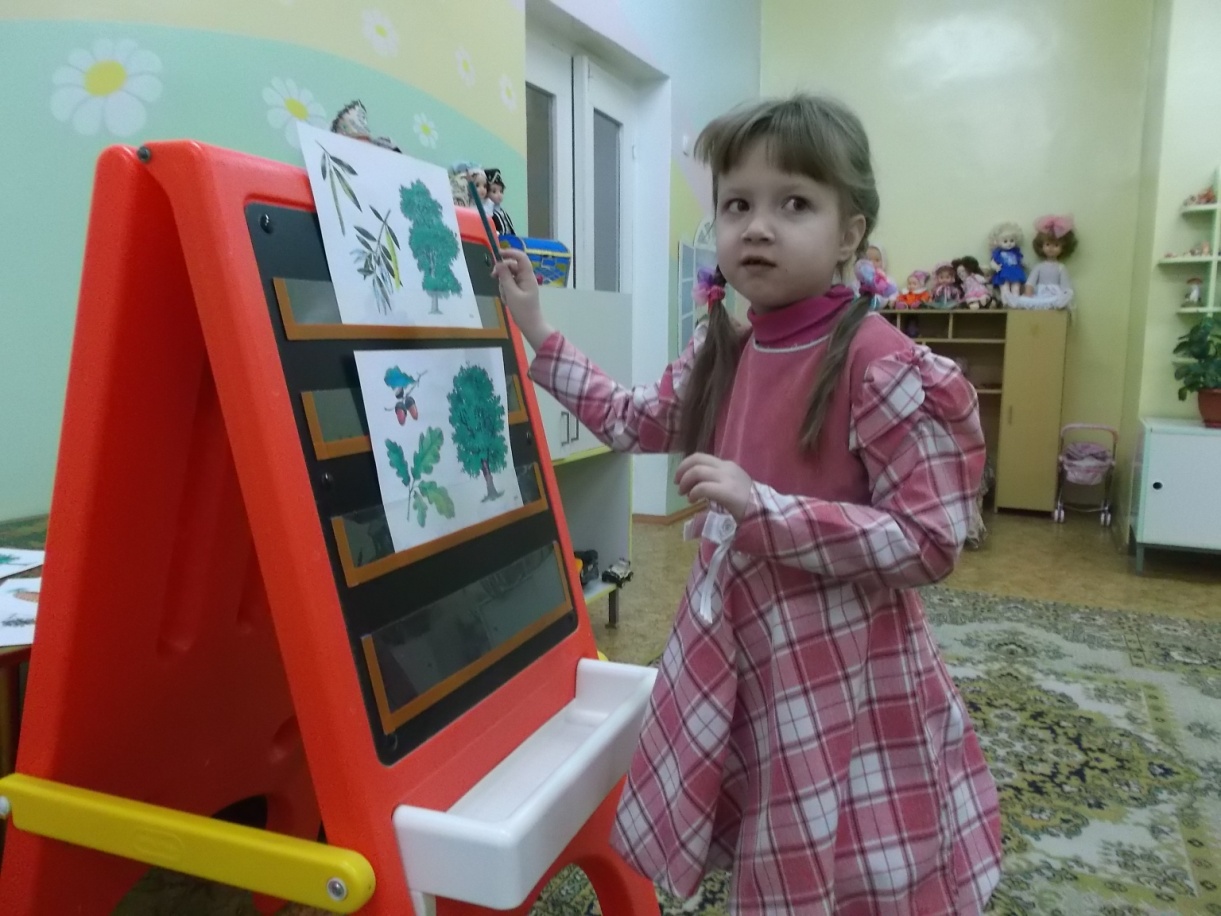 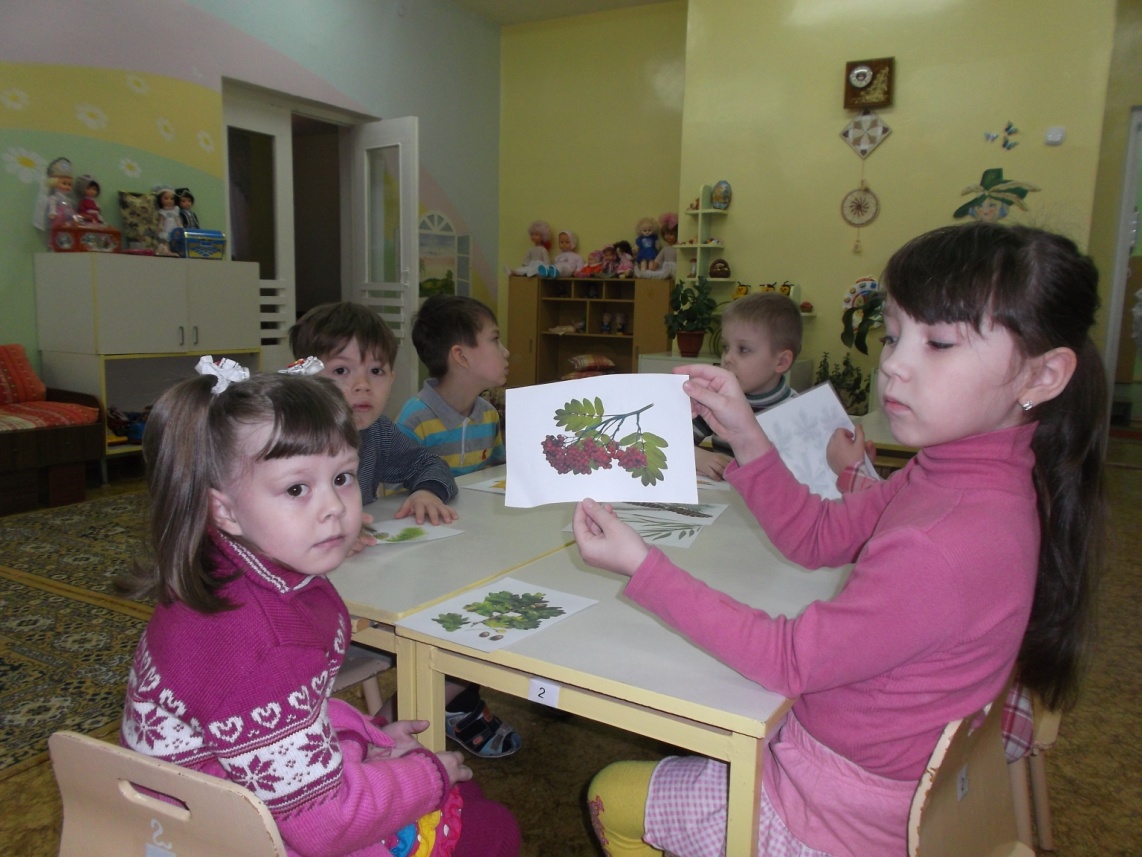 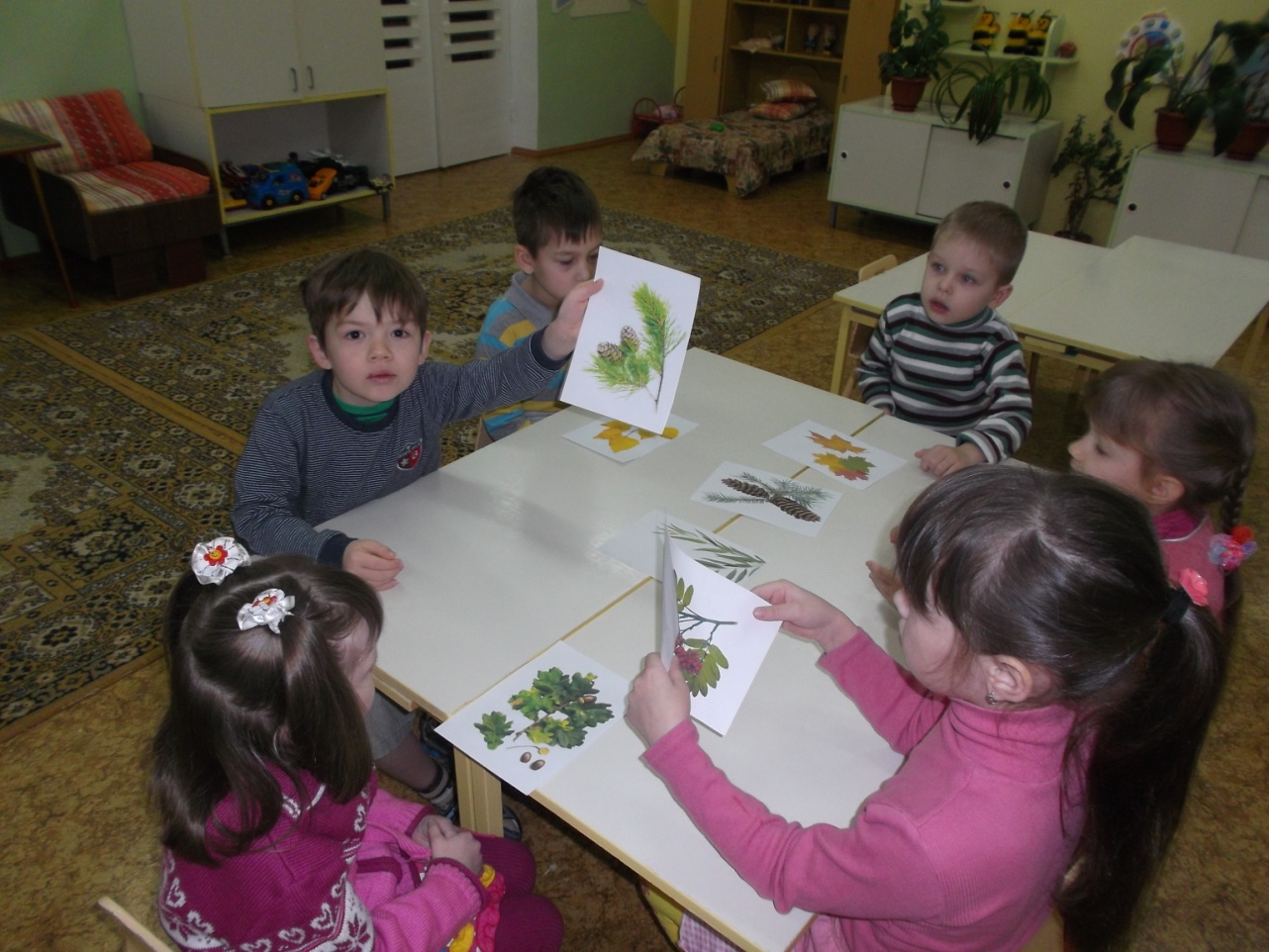 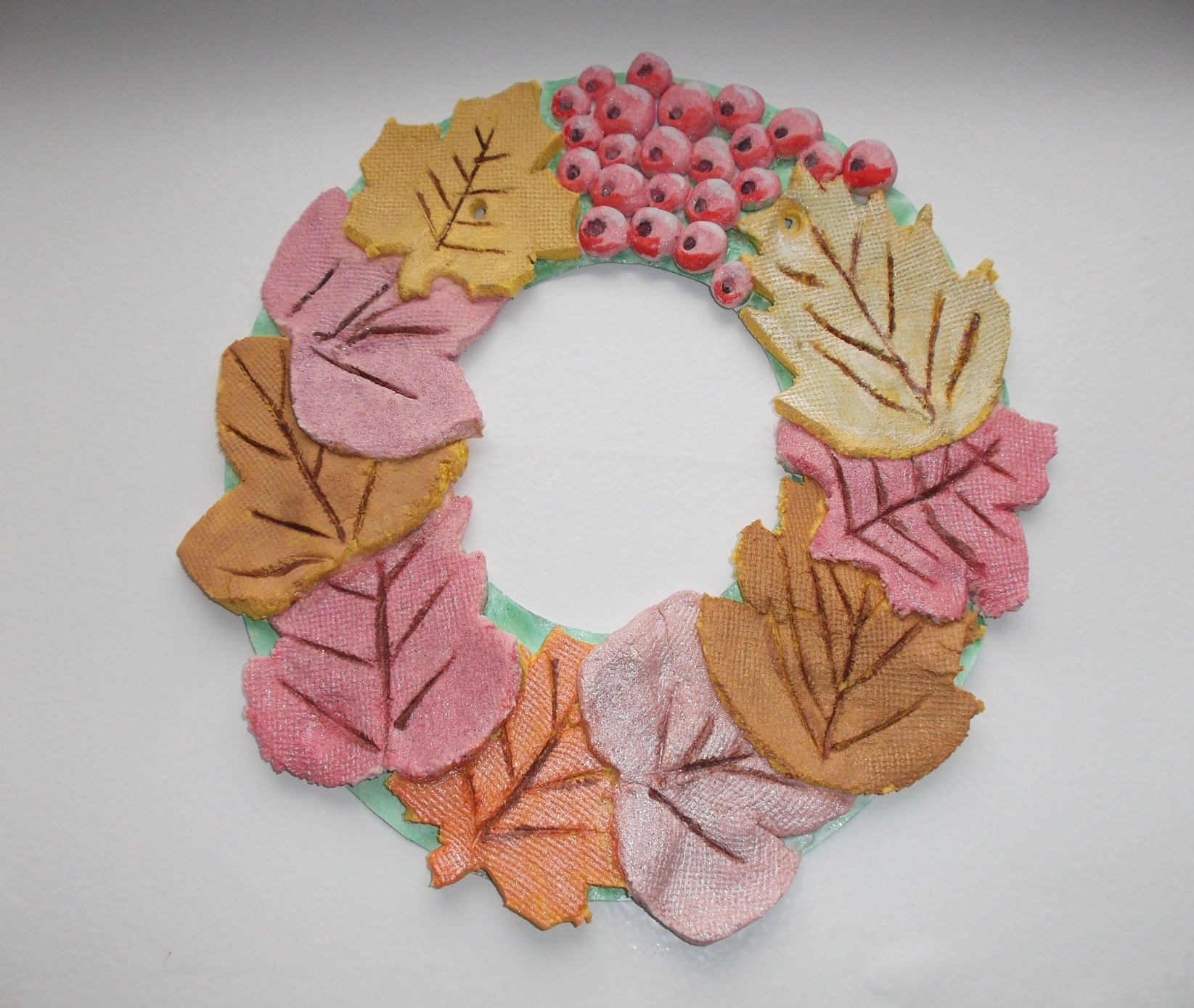 